wg rozdzielnika 	Dotyczy: postępowania w trybie przetargu nieograniczonego na Część I: Dozór i ochrona osób i mienia siedziby K-3545 Jednostki Wojskowej nr 2063 mieszącego się przy ul. Banacha 2 w Warszawie, Część II: Dozór i ochrona osób i mienia Ambulatorium Jednostki Wojskowej nr 2063 mieszącego się przy ul. Żwirki i Wigury 103/105 w Warszawie, sprawa nr 38/22 (ID 642895).INFORMACJA O WYNIKU POSTĘPOWANIA DLA CZĘŚCI IINiniejszym informuję, że w postępowaniu o udzielenie ww. zamówienia publicznego, prowadzonego w trybie przetargu nieograniczonego, Zamawiający postanawia:Dokonać zgodnie z art. 263 ustawy Pzp  ponownego badania i oceny ofert spośród ofert pozostałych w postępowaniu Wykonawców  
w związku z przesłaną w dn. 03.10.2022  rezygnacją z zawarcia umowy przez Wykonawcę Agencja Ochrony MK Sp. z o.o., 01-248 Warszawa, Jana Kazimierza 64.W związku z otrzymaną w dn. 14.10.2022 r.  rezygnacją z dalszego uczestnictwa w przedmiotowym postępowaniu przez BASMA SECURITY 
Sp. z o. o., 01-424 Warszawa, Al. Prymasa Tysiąclecia 60/62 i CERBER OCHRONA Sp. z o. o., 07-100 Liw, ul. Nowomiejska 49, które wpłynęło 
w odpowiedzi na wezwanie do złożenia podmiotowych środków dowodowych,  dokonać ponownego badania i oceny ofert spośród ofert pozostałych 
w postępowaniu Wykonawców. W związku z otrzymaną w dn. 25.10.2022 r.  rezygnacją z dalszego uczestnictwa w przedmiotowym postępowaniu przez Ekotrade Sp. z o. o, 
00-712 Warszawa, ul. Melomanów 4, które wpłynęło w odpowiedzi na wezwanie do złożenia podmiotowych środków dowodowych,  dokonać ponownego badania i oceny ofert spośród ofert pozostałych w postępowaniu Wykonawców.   W związku z otrzymaną w dn. 03.11.2022 r.  rezygnacją z dalszego uczestnictwa w przedmiotowym postępowaniu przez Impel Defender Sp. z o.o., Impel Safety Sp. z o.o, Impel Provider Sp. z o. o., Impel Facility Services 
Sp. z o.o, Impel Technical Security Sp. z o.o., 50-304 Wrocław, ul. Antoniego Słonimskiego 1 i ITM Poland S.A., 65-127 Zielona Góra, ul. Kostrzyńska 3, które wpłynęło w odpowiedzi na wezwanie do złożenia podmiotowych środków dowodowych, dokonać ponownego badania i oceny ofert spośród ofert pozostałych w postępowaniu Wykonawców.Do realizacji zamówienia wybrać konsorcjum: Solid Security Sp. z o. o., 02-676 Warszawa, ul. Postępu 17 i Solid Sp. z o .o., 30-633 Kraków, ul. Walerego Sławka 3, którego oferta spełniła wymagania określone w specyfikacji warunków zamówienia, zaoferowała najkorzystniejszy bilans kryteriów: cena 
w wysokości 126 166,12 zł, czas przybycia patrolu interwencyjnego 8 minut, dodatkowe kontrole w ciągu tygodnia 4 i uzyskała w ocenie oferty 100 pkt.Zamawiający poniżej przedstawia informacje dotyczące nazwy i siedziby Wykonawców, którzy złożyli oferty wraz ze streszczeniem oceny ofert:Umowa z wybranym Wykonawcą, zostanie podpisana zgodnie z art. 264 ust. 1 ustawy Pzp. Przed otwarciem ofert Zamawiający podał kwotę, którą zamierza przeznaczyć 
na sfinansowanie zamówienia dla części II 120 000,00 zł, natomiast po otwarciu zgodnie z art. 255 ust. 1 pkt 3 ustawy Pzp zwiększył kwotę do ceny najkorzystniejszej oferty.Zawiadomienie o wyniku postępowania, zgodnie z postanowieniem art. 253 ustawy Pzp wysłane zostało do Wykonawców biorących udział w postępowaniu 
o udzielenie zamówienia. Od niniejszego postanowienia przysługują środki ochrony prawnej określone 
w ustawie z dnia 11 września 2019 roku Prawo zamówień publicznych - dział IX "Środki ochrony prawnej".                            DOWÓDCA                     płk Janusz KRUPAMarek SWACZYNA
tel.: 261-824-225
15.11.2022 r. T – 2611 – B4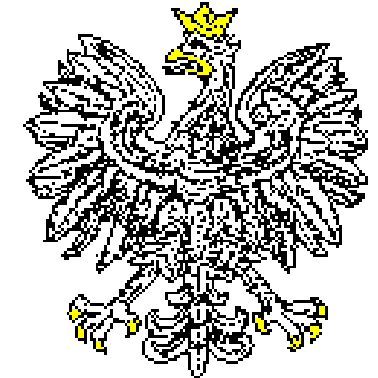 JEDNOSTKA WOJSKOWANR 2063   Nr: JW2063.SZPubl.2611.38.64.2022Data..........................................................02-097 W a r s z a w a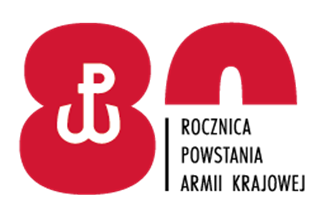 Warszawa, dnia ………….2022 r.Numer ofertyNazwa (firma), adres wykonawcy,
 NIP i RegonCena (zł)/Czas przybycia patrolu interwencyjnego (minuty)/Dodatkowe kontrole w ciągu tygodnia (ilość)Ocena (pkt)1.Ekotrade Sp. z o. o00-712 Warszawa, ul. Melomanów 4,NIP: 5260207887REGON: 012024273133 095,3584Nie oceniono2.KONSORCJUM:LIDER: STEKOP S.A.02-127 Warszawa, Ul. Mołdawska 9NIP: 5421023917REGON: 050357134STEKOP-OCHRONA sp. z o. o.02-127 Warszawa, Ul. Mołdawska 9NIP: 5422685069REGON: 051971244180 657,388446,01+25+15=86,013.Poczta Polska S.A.00-940 Warszawa, ul. Rodziny Hiszpańskich 8NIP: 5250007313REGON: 010684960219 279,2910337,91+20+11=68,914.KONSORCJUMLIDER: Solid Security Sp. z o. o.02-676 Warszawa, ul. Postępu 17NIP: 5211008627REGON: 010852623Solid Sp. z o .o.30-633 Kraków, ul. Walerego Sławka 3NIP: 6760104375REGON: 350118510138 545,638460+25+15=1005.KONSORCJUMLIDER: BASMA SECURITY Sp. z o. o.01-424 Warszawa, Al. Prymasa Tysiąclecia 60/62NIP: 527232337REGON: 017007960CERBER OCHRONA Sp. z o. o.07-100 Liw, ul. Nowomiejska 49NIP: 8241805844REGON: 368590315132 249,6084Nie oceniono6.Agencja Ochrony MK Sp. z o.o.01-248 Warszawa, Jana Kazimierza 64NIP: 5272683091REGON: 146264088126 166,1284Nie oceniono7.KONSORCJUM:LIDER: Impel Defender Sp. z o.o.50-304 Wrocław, ul. Antoniego Słonimskiego 1NIP: 8992786834REGON: 364028539Impel Safety Sp. z o.o.50- 304 Wrocław, ul. Antoniego Słonimskiego 1NIP: 8992786975REGON: 364049814Impel Provider Sp. z o. o.50- 304 Wrocław, ul. Antoniego Słonimskiego 1NIP: 5221045593REGON: 011403005Impel Facility Services Sp. z o.o.50- 304 Wrocław, ul. Antoniego Słonimskiego 1NIP: 9542250979REGON: 276153155Impel Technical Security Sp. z o.o.50- 304 Wrocław, ul. Antoniego Słonimskiego 1NIP: 5631743635REGON: 110165233ITM Poland S.A.65-127 Zielona Góra, ul. Kostrzyńska 3NIP: 9730933499REGON: 080270823134 289,4384Nie oceniono8.KONSORCJUM:LIDER: DGP SECURITY PARTNER Sp. z o.o.40-159 Katowice, Ul. Jesionowa 9ANIP: 6912199052REGON: 390991586DGP PROVIDER Sp. z o.o.59-220 Legnica, ul. Środkowa 20NIP: 9571069923REGON: 221929928„DERSŁAW” Sp. z o.o.28-230 Połaniec, Zawada 26NIP: 8661287451REGON: 830283254145 755,598457,03+25+15=97,03